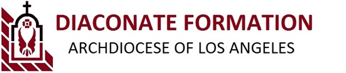 Information Meetings for Those Interested in the DiaconateFor those men and their wives who are interested in exploring a possible call to the diaconate, information sessions have been planned in various regions in the Archdiocese.  These sessions are held from 2 pm to 4 pm on Sunday afternoons.  A schedule of dates and places is listed below.The information sessions provide the details needed to assist prospective applicants and their wives in discerning this call.  The role of the deacon is explained and the basic requirements for participation are outlined.  The five-year formation program is described and the expectations for both candidates and their wives are presented.The sessions are presented in both English and Spanish by the formation staff and following the presentation, there will be time for individual quesions.2020 Schedule of Information DaysSanta Barbara San Fernando Regions. Woodland Hills Calif. Sunday 19, 2020, From 2:00 to 4:00 pm.St Mel Catholic Church20870 Ventura BlvdWoodland hills Calif. 91364-2318Tel. # (818) 340--6020San Fernando Region. Santa Clarita, Calif. Sunday April 19, 2020 From 2:00 to 400 pm.O.L.P.H. Catholic Church. 23233 Lyons Ave. Santa Clarita Calif. 91321-2719Tel # (661) 259-2276San Pedro Region Whittier Calif. Sunday June 14, 2020 From 2:00 to 400 pm.St Gregory the Great Catholic Church.13935 Telegraph Rd. Whittier Calif. Tel. # (562) 941-0115Santa Barbara Region. Carpinteria, Calif. August 16, 2020 From. 2:00 to 400 pm.St. Joseph Catholic Church.1532Linden Ave. Carpinteria Calif. 93013-1416Tel. # (805) 684-2181